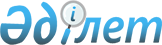 Об Искалиеве Е.С.Постановление Правительства Республики Казахстан от 9 июля 2009 года № 1045



      Правительство Республики Казахстан 

ПОСТАНОВЛЯЕТ

:





      назначить Искалиева Ерхата Сериковича вице-министром индустрии и торговли Республики Казахстан.

      

Премьер-Министр




      Республики Казахстан                       К. Масимов


					© 2012. РГП на ПХВ «Институт законодательства и правовой информации Республики Казахстан» Министерства юстиции Республики Казахстан
				